ПРОЕКТ   ПОСТАНОВЛЕНИЯО рассмотрении вопросов правоприменительной практики по результатам вступивших в законную силу решений судов, арбитражных судов о признании недействительными ненормативных правовых актов, незаконными решений и действий (бездействия) органа местного самоуправления администрации сельского поселения Мичуринский сельсовет муниципального района Шаранский район РБ и их должностных лицВ соответствии с пунктом 2.1 статьи 6 Федерального закона от 25.12.2008 № 273-ФЗ «О противодействии коррупции», Администрация 	сельского поселения Мичуринский сельсовет муниципального 	района Шаранский район Республики БашкортостанПОСТАНОВЛЯЕТ:1. Утвердить прилагаемый:- Порядок рассмотрения вопросов правоприменительной практики по результатам вступивших в законную силу решений судов, арбитражных судов о признании недействительными ненормативных правовых актов, незаконными решений и действий (бездействия) органов местного самоуправления администрации органов местного самоуправления сельского поселения Мичуринский сельсовет муниципального 	района Шаранский район Республики Башкортостан и их должностных лиц (приложение № 1);2. Контроль за исполнением настоящего постановления оставляю за собой.3. Настоящее постановление вступает в силу после официального опубликования.     Глава сельского поселения     Мичуринский сельсовет муниципального района      Шаранский район Республики Башкортостан                            В.Н.Корочкин                                             Приложение                                                                              Утверждено постановлением                                                                               администрации сельского поселения                                                                     Мичуринский сельсовет                                                                      муниципального района                                                           Шаранский район                                                                                        Республики Башкортостан от- №-   ПОРЯДОКрассмотрения вопросов правоприменительной практики по результатам вступивших в законную силу решений судов, арбитражных судов о признании недействительными ненормативных правовых актов, незаконными решений и действий (бездействия) органов местного самоуправления муниципального образования администрации сельского (городского) поселения Мичуринский сельсовет муниципального 	района Шаранский район Республики Башкортостан и его должностных лиц1. Настоящий Порядок устанавливает процедуру рассмотрения вопросов правоприменительной практики по результатам вступивших в законную силу решений судов, арбитражных судов о признании недействительными ненормативных правовых актов, незаконными решений и действий (бездействия) администрации сельского (городского) поселения Мичуринский сельсовет муниципального 	района 	Шаранский район Республики Башкортостан (далее соответственно – Порядок, вопросы правоприменительной практики, органы местного самоуправления) в целях выработки и принятия мер по предупреждению и устранению причин выявленных нарушений.2. Рассмотрение вопросов правоприменительной практики включает в себя:- анализ вступивших в законную силу решений судов, арбитражных судов (далее – судебных решений) о признании недействительными ненормативных правовых актов, незаконными решений и действий (бездействия) органов местного самоуправления и их должностных лиц;- выявление причин, послуживших основаниями признания недействительными ненормативных правовых актов, незаконными решений и действий (бездействия) органов местного самоуправления и их должностных лиц;- последующая разработка и реализация системы мер, направленных на предупреждение и устранение указанных причин;- контроль результативности принятых мер, последующей правоприменительной практики.3. Работник администрации поселения (далее – работник), ответственный за рассмотрение вопросов правоприменительной практики, ведет учет судебных решений о признании недействительными ненормативных правовых актов, незаконными решений и действий (бездействия) администрации поселения, Совета поселения и их должностных лиц.Ответственность за рассмотрение вопросов правоприменительной практики возлагается на работника администрации поселения, одновременно являющегося секретарем рабочей группы по вопросам правоприменительной практики по результатам вступивших в законную силу решений судов, арбитражных судов о признании недействительными ненормативных правовых актов, незаконными решений и действий (бездействия) органов местного самоуправления и их должностных лиц4. Работник ежеквартально до 5 числа месяца, следующего за отчетным кварталом, подготавливает обобщенную информацию о вынесенных судебных решениях о признании недействительными ненормативных правовых актов, незаконными решений и действий (бездействия) органов местного самоуправления и должностных лиц с приложениями копий судебных решений.В информации отражается позиция относительно:- причин принятия органом местного самоуправления, должностным лицом ненормативных правовых актов, решений и совершения действий (бездействия), признанных судом недействительными (незаконными);- причин, послуживших основаниями признания недействительными ненормативных правовых актов, незаконными решений и действий (бездействия) органа местного самоуправления и должностных лиц.5. Сведения, предоставленные согласно пункту 4 настоящего Порядка, обобщаются и представляются председателю рабочей группы по вопросам правоприменительной практики по результатам вступивших в законную силу решений судов, арбитражных судов о признании недействительными ненормативных правовых актов, незаконными решений и действий (бездействия) органов местного самоуправления и должностных лиц (далее – рабочая группа) в срок до 10 числа месяца, следующего за отчетным кварталом.6. Председатель рабочей группы на основании материалов, полученных в соответствии с пунктом 5 настоящего Порядка, по каждому случаю признания недействительными ненормативных правовых актов, незаконными решений и действий (бездействия) органов местного самоуправления и их должностных лиц назначает дату и место проведения заседания рабочей группы, рассматривает необходимость привлечения к деятельности рабочей группы иных лиц. Заседание рабочей группы должно быть проведено не позднее 10 рабочих дней со дня получения председателем рабочей группы материалов, указанных в пункте 5 настоящего Порядка.7. Секретарь рабочей группы оповещает всех членов рабочей группы и иных лиц, определенных председателем рабочей группы, о дате, месте и времени проведения заседания рабочей группы.8. Рассмотрение вопросов правоприменительной практики может быть отложено при необходимости получения дополнительных материалов.9. В ходе рассмотрения вопросов правоприменительной практики по каждому случаю признания недействительными ненормативных правовых актов, незаконными решений и действий (бездействия) органа местного самоуправления и должностных лиц определяются:- причины принятия ненормативных правовых актов, решений и совершения действий (бездействия), признанных судом недействительными (незаконными);- причины, послужившие основаниями признания недействительными ненормативных правовых актов, незаконными решений и действий (бездействия).10. По итогам рассмотрения вопросов правоприменительной практики рабочая группа принимает решение, в котором:- устанавливается, что в рассматриваемой ситуации содержатся (не содержатся) признаки коррупционных проявлений;- даются рекомендации по разработке и принятию мер в целях предупреждения и устранения причин выявленных нарушений или устанавливается отсутствие необходимости разработки и принятия таких мер.11. В протоколе заседания рабочей группы указываются:- дата заседания, состав рабочей группы и иных приглашенных лиц;- судебный акт (акты), явившиеся основанием для рассмотрения вопросов правоприменительной практики;- фамилия, имя, отчество выступавших на заседании и краткое описание изложенных выступлений;- результаты голосования;- решение.12. В случае установления рабочей группой признаков коррупционных проявлений, послуживших основанием для принятия решения о признании недействительными ненормативных правовых актов, незаконными решений и действий (бездействия) органа местного самоуправления и должностных лиц, председателем рабочей группы направляется информация в адрес Комиссии по соблюдению требований к служебному поведению и урегулированию конфликта интересов в целях осуществления мер по предупреждению коррупции.13. Протоколы заседаний рабочей группы хранятся в администрации сельского поселения.БАШКОРТОСТАН  РЕСПУБЛИКАҺЫШаран районымуниципаль районыныңМичурин ауыл  советыауыл  биләмәһе хакимиәте452638, Мичуринск ауылы, Урман-парк урамы ,  12тел.(34769)  2-44-48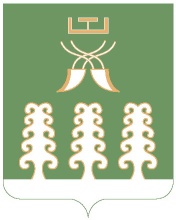 РЕСПУБЛИКА БАШКОРТОСТАН Администрация сельского поселенияМичуринский сельсоветмуниципального районаШаранский район  452638,с. Мичуринск, ул. Лесопарковая ,12  тел.(34769) 2-44-48